KАРАР                                        № 22                          11 апрель 2014 йыл           О целевой программе "Гармонизация межнациональных и межконфессиональных отношений на территории сельского поселения Качегановский сельсовет муниципального района Миякинский район Республики Башкортостан на 2014-2016 годы"     В целях реализации государственной национальной политики, сохранения межнационального взаимопонимания и межконфессионального согласия на территории сельского поселения Качегановский сельсовет муниципального района Миякинский район Республики Башкортостан, обеспечения стабильной социально-политической обстановки администрация сельского поселения Качегановский сельсовет постановляет:     Утвердить  целевую программу "Гармонизация межнациональных и межконфессиональных отношений на территории сельского поселения Качегановский сельсовет муниципального района Миякинский район Республики Башкортостан на 2014-2016 годы", приложение 1.Контроль, за исполнением постановления, возложить на  комиссию по укреплению межнационального и межконфессионального согласия на территории сельского поселения Качегановский сельсовет.Глава сельского поселенияКачегановский сельсовет                                          Г.Р. Кадырова     Приложение 1 к постановлению администрации                                                                         сельского поселения Качегановский сельсовет                                                                                                                   от 15.04.2014 г. № 22                                                                   ПАСПОРТ целевой программы "Гармонизация межнациональных и межконфессиональных отношений на территории сельского поселения Качегановский сельсовет муниципального района Миякинский район Республики Башкортостан на 2014-2016 годы "Содержание проблемы и обоснование необходимости ее решения программно-целевым методом Разработка Программы обусловлена необходимостью поддержания стабильной общественно-политической обстановки в сфере межнациональных и межконфессиональных отношений на территории сельского поселения.
     
     Сфера этноконфессиональных отношений остается наиболее вероятным центром притяжения конфликтных настроений населения. При формировании региональной модели государственной национальной политики учитывается, что в этническом многообразии заключается значительный потенциал для дальнейшего развития и продвижения сельского поселения. Признание этнического и религиозного многообразия, понимание и уважение культурных особенностей, присущих представителям различных народов и религий, в сочетании с демократическими ценностями гражданского общества будут способствовать созданию атмосферы взаимного уважения на территории сельского поселения.
          
     По официальным данным Всероссийской переписи населения 2010 года на территории сельского поселения: башкир - , татар - , русских - , украинцев -      
     На территории сельского поселения действуют 2 зарегистрированные религиозные мусульманские организации. В настоящее время развивается взаимодействие между общественными организациями, в интересы которых входят межнациональные и межконфессиональные отношения, формируются базы общественных и религиозных организаций, устанавливается сотрудничество, выявляются наиболее активные представители гражданского сообщества. 
     
     Реализация Программы будет способствовать развитию диалога религий и межнациональному миру на территории сельского поселения. В связи с усилением миграционных потоков требуется выработка стратегии и создание механизмов адаптации к традиционным ценностям постоянного населения сельского поселения. На фоне позитивных социально-экономических изменений миграционная обстановка в сельском поселении оценивается как стабильная и контролируемая.     
     Мероприятия Программы направлены на создание единого информационного пространства для пропаганды ценностей мира и согласия в сельском поселении.
     В целях комплексного решения проблем в межэтнической и межконфессиональной сферах необходимо использование программно-целевых методов, позволяющих заложить долгосрочную основу гармоничным межкоцфессиональным отношениям и позитивному развитию всех этносов, проживающих в сельском поселении, в рамках единого российского социокультурного пространства.     Программа направлена на укрепление в сельском поселении ценностей многонационального российского общества, соблюдение прав и свобод человека, поддержание межнационального мира и межконфессионального согласия, включение российских и зарубежных мигрантов в новую для них культурную среду и систему социальных отношений, создание условий для профилактики межэтнических и межкультурных конфликтов, а также искоренения проявлений ксенофобии и мигрантофобии.     Реализация Программы позволит повысить уровень этноконфессиональной культуры жителей сельского поселения, обеспечить толерантную среду в регионе посредством информирования и распространения знаний о традициях, истории национальностей и религий, сформировать позитивный имидж сельского поселения как территории, комфортной для проживания представителей любой национальности и конфессии, стабильного и инвестиционно привлекательного региона.
  2. Цели и задачи ПрограммыЦелями Программы являются:   сохранение атмосферы взаимного уважения к национальным и конфессиональным традициям и обычаям народов, проживающих на территории сельского поселения ;     формирование позитивного имиджа сельского поселения как территории, комфортной для проживания представителей различных национальностей, а также как политически и социально-экономически стабильной территории.
     
     Основными задачами Программы являются:     
     обеспечение проведения тематических научных, аналитических, социологических исследований;           профилактика межнациональных и межконфессиональных конфликтов посредством информирования и просвещения жителей сельского поселения о существующих национальных обычаях, традициях, культурах и религиях.
     3. Мероприятия Программы    В целях реализации целей и задач Программы разработан План мероприятий долгосрочной целевой программы "Гармонизация межнациональных и межконфессиональных отношений на территории сельского поселения Качегановский сельсовет муниципального района Миякинский район Республики Башкортостан на 2014-2016 годы", который включает следующие разделы и подразделы:
          Раздел 1. Развитие национально-культурного взаимодействия представителей различных национальностей и конфессий, представленных на территории сельского поселения         1.1. Организация проведения мероприятий, направленных на укрепление межнациональной и межконфессиональной солидарности среди жителей сельского поселения.     
     Раздел 2. Мероприятия, способствующие установлению гармоничных отношений мигрантов и постоянного населения сельского поселения.
         2.1. Организация проведения мероприятий, направленных на социально-культурную адаптацию мигрантов в сельском поселении.     
     Раздел 3. Информационное сопровождение, научное и методическое обеспечение сферы межнациональных и межконфессиональных отношений
             4.2. Организация создания и размещения в средствах массовой информации информационных материалов в том числе в сети Интернет о многообразии национальных культур и религий на территории сельского поселения.
          4.3. Организация проведения конференций, круглых столов, семинаров по вопросам межнациональных и межконфессиональных отношений.
      Перечень праздничных дат, к которым могут быть приурочены мероприятия Программы, приведены в приложении 2 к Программе.     
     4. Обоснование мероприятий Программы    Анализ состояния и тенденций развития общественно-политической ситуации, особенности межнациональных и межконфессиональных отношений в сельском поселении определяют необходимость разработки  целевой программы, предусматривающей систему мер и механизм реализации мероприятий, в целях повышения этноконфессиональной культуры населения сельского поселения и формирования среды взаимного уважения на территории. Стабильная этноконфессиональная обстановка  позволяет предотвратить возможные проявления этнополитических и религиозных противоречий     В целях налаживания системной работы в сфере межнациональных и межконфессиональных отношений в сельском поселении разработка Программы осуществлялась с учетом необходимости комплексного подхода, направленного на поддержание межнационального согласия и религиозного мира на территории сельского поселения.                   5. Финансирование Программы     Финансирование Программы осуществляется за счет средств местного бюджета сельского поселения Качегановский сельсовет (приложение 1).     
     Общий объем финансирования Программы - 32 тыс. рублей, в том числе: 2014 год - 10 тыс. рублей, 2015 год – 11 тыс. рублей, 2016 год - 11 тыс. рублей.     6. Оценка социально-экономической эффективности мероприятий Программы. Целевые задания и ожидаемые конечные результаты    Программа имеет преимущественно социально ориентированный характер, поэтому показатели экономической и бюджетной эффективности определены как труднопрогнозируемые. Вместе с тем обеспечение гармоничной социально-политической обстановки на территории муниципальных образований будет способствовать укреплению позитивного имиджа сельского поселения.      Социальная эффективность Программы заключается в воздействии мероприятий Программы на жителей сельского поселения, включая представителей национальных общин и традиционных религиозных организаций, и оценивается с использованием косвенных показателей, характеризующих охват мероприятиями Программы жителей, представителей средств массовой информации, национальных и религиозных организаций, прочих заинтересованных лиц и организаций.
     
     Реализация Программы будет способствовать совершенствованию системы методических, правовых, идеологических, организационных механизмов противодействия межнациональной и религиозной нетерпимости, усилению координации деятельности органов исполнительной власти и общественных институтов в проведении единой политики в сфере межнациональных и межконфессиональных отношений на территории сельского поселения.    При определении содержания мероприятий Программы учтена необходимость создания условий для удовлетворения этнокультурных и конфессиональных потребностей проживающих на территории сельского поселения народов, что является исполнением государственных обязательств, установленных федеральным законодательством в сфере обеспечения прав человека и гражданина на национальное и конфессиональное самоопределение и развитие.          Достижение положительных результатов на всех этапах реализации Программы обеспечивается системным анализом, комплексным подходом к планированию и реализации мероприятий Программы, мониторингом текущих, промежуточных и итоговых результатов. Механизм оценки эффективности результатов предполагает реализацию мероприятий, способствующих соблюдению этноконфессиональных гарантий и прав проживающих на территории сельского поселения народов, а также принятие своевременных мер, обеспечивающих наличие условий поддержания национального и конфессионального мира на территории сельского поселения.
    8. Контроль за реализацией Программы Общий контроль за выполнением Программы осуществляет  комиссия по укреплению межнационального и межконфессионального согласия сельского поселения Качегановский сельсовет муниципального района Миякинский район Республики Башкортостан                                                                                                                                Приложение 1 а                                                                                                                   Приложение 2     Перечень праздничных дат, к которым могут быть приурочены мероприятия Программы:
     
     Январь
        1 января - Всемирный день мира (День всемирных молитв о мире): социальная реклама, плакаты для распространения в местах проведения новогодних елок, призывы к уважению друг друга независимо от вероисповедания и национальности7 января - Рождество: социальная реклама - буклеты об истории праздника, рождественских традициях православия.         25 января - День российского студенчества: среди студентов - мероприятия в учебных заведениях, промоакции - раздаточный материал о том, что получение образования и специальности (упор на рабочие профессии в связи с поручением Президента Российской Федерации) необходимо независимо от национальности и вероисповедания.
     
     Февраль
          17 февраля - День проявления доброты: целевая аудитория - подростки, мероприятия посвящены культивированию доброты и уважения по отношению к человеку независимо от национальности и вероисповедания.          21 февраля - Международный день родного языка: подготовка и распространение продуктов социальной рекламы, проведение открытых уроков.     Март
         21 марта - Международный день борьбы за ликвидацию расовой дискриминации: социальная реклама - просвещающие буклеты, плакаты, мероприятие с привлечением ростовых кукол, демонстрирующих расовое многообразие.     Апрель         13 апреля - Всемирный день рок-н-ролла: музыка объединяет представителей различных национальностей и конфессий.         22 апреля - День земли: информирование о достижениях агропромышленного комплекса     Май
        3 мая - День солнца: социальная реклама - изображения солнца в виде различных национальностей и конфессий, промоакция, распространение материалов среди различных целевых аудиторий.         18 мая - Международный день музеев: мероприятия в музеях на территории сельского поселения.        24 мая - День славянской письменности и культуры: мероприятие, посвященное обмену культурными традициями и ценностями славянских народов.     Июнь
          9 июня - Международный день друзей: дружба - понятие универсальное для всех национальностей и религий (социальная реклама), мероприятие "Дружба народов" с участием представителей всех национальностей и конфессий.     12 июня - День России: праздник россиян независимо от национальности, формирование региональной идентичности у жителей (как граждан России) независимо от национальности и вероисповедания.     Июль
         8 июля - Всероссийский день семьи, любви и верности: чествование семей, в том числе межнациональных.     Сентябрь     21 сентября - Международный день мира ООН: социальная реклама, информирующая население  о празднике, о единстве мира независимо от национальности и вероисповедания.
     
     Ноябрь
        1 ноября - День всех святых: праздник всех религий, возможна организация мероприятия, способствующего повышению уровня знаний жителей  о мировых религиях и конфессиях, представленных на территории Российской Федерации.
        4 ноября - День народного единства, 7 ноября - День согласия и примирения: мероприятия, направленные на установление межнационального согласия.       16 ноября - Международный день терпимости: коммуникативные тренинги с различными целевыми аудиториями о толерантности по отношению к особенностям различных национальностей и религий, особенностях, культурах, межэтнических и межконфессиональных различиях жителей.     Декабрь
          10 декабря - Всемирный день прав человека: объединяющее начало - уважение и самоуважение, внедрение понимания ответственности за свои права, слова, действия, предположительно, коммуникативные тренинги для различных целевых аудиторий, способствующие пониманию основных прав человека, социальная реклама.     18 декабря - Международный день мигранта: мероприятия, направленные на социально-культурную адаптацию мигрантов - распространение адаптированной литературы, посвященной истории, обычаям, традициям России.         20 декабря - День солидарности людей: мероприятия, способствующие объединению людей.     25 декабря - Рождество: социальная реклама о католицизме, протестантизме, Рождестве, истории и традициях празднования. Башkортостан Республикаhы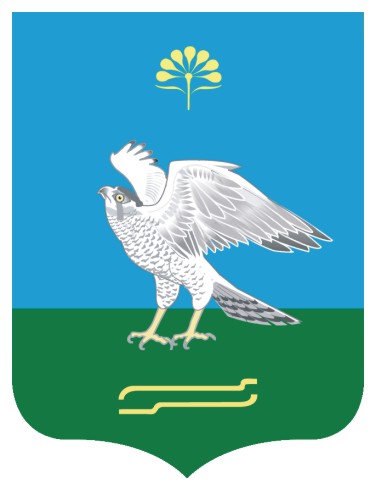 Миeкe районы муниципаль районыныn Кoсoгeн ауыл советы ауыл билeмehе 	ХакимиeтеАдминистрация сельского поселения Качегановский сельсовет муниципального района Миякинский район Республики БашкортостанБашkортостан РеспубликаhыМиeкe районы муниципаль районыныn Кoсoгeн ауыл советы ауыл билeмehе 	ХакимиeтеАдминистрация сельского поселения Качегановский сельсовет муниципального района Миякинский район Республики Башкортостан              ПОСТАНОВЛЕНИЕ               11 апреля 2014 годаПолное наименование Целевая программа "Гармонизация межнациональных и межконфессиональных отношений на территории сельского поселения Качегановский сельсовет муниципального района Миякинский район Республики Башкортостан на 2014-2016 годы " (далее - Программа)Цели Программы Сохранение атмосферы взаимного уважения к национальным и конфессиональным традициям и обычаям народов, проживающих на территории сельского поселения; формирование позитивного имиджа сельского поселения как территории, комфортной для проживания представителей различных национальностей, а также как политически и социально-экономически стабильной территории для мигрантов Основные задачи Программы Создание механизмов поддержки процессов социальной и культурной адаптации мигрантов на территории сельского поселения;

укрепление межэтнического и межконфессионального сотрудничества, в том числе посредством реализации совместных проектов в сфере межнациональных и межконфессиональных отношений; профилактика межнациональных и межконфессиональных конфликтов посредством информирования и просвещения жителей сельского поселения о существующих национальных обычаях, традициях, культурах и религиях Входящие в состав Программы разделы Раздел 1. Развитие национально-культурного взаимодействия представителей различных национальностей и конфессий, представленных на территории сельского поселения1.1. Организация проведения мероприятий, направленных на укрепление межнациональной и межконфессиональной солидарности среди жителей сельского поселения.
1.2. Организация проведения конкурсов проектов по сохранению национальных традиций и религиозных обычаев среди национально-культурных, религиозных и иных общественных объединений.Раздел 2. Мероприятия, способствующие установлению гармоничных отношений мигрантов и постоянного населения сельского поселения2.1. Организация проведения мероприятий, направленных на социально-культурную адаптацию мигрантов на территории сельского поселения. 2.2. Организация создания мобильной школы для просвещения населения и установления взаимного уважения мигрантов и постоянного населения сельского поселения.
Раздел 3. Информационное сопровождение,  методическое обеспечение сферы межнациональных и межконфессиональных отношений

3.1. Организация создания и размещения в средствах массовой информации, на сайте, на информационных стендах информационных материалов о многообразии национальных культур и религий на территории сельского поселения.

3.2. Организация проведения социологических исследований по вопросам межнациональных и межконфессиональных отношений на территории сельского поселения. 
3.3. Организация проведения конференций, круглых столов, семинаров по вопросам межнациональных и межконфессиональных отношений. 3.4. Организация проведения исследования объектов и территорий, имеющих историческое, культовое, культурное или природоохранное значение, и мест захоронений Объем финансовых ресурсов 2014 год – 10000 рублей2015 год- 11000 рублей2016 год – 11000 рублейПоказатели эффективности Программы Программа имеет преимущественно социально ориентированный характер, поэтому показатели экономической и бюджетной эффективности определены как труднопрогнозируемые. Вместе с тем обеспечение гармоничной социально-политической обстановки на территории сельского поселения будет способствовать укреплению позитивного имиджа, совмещение традиционного планирования мероприятий Программы с конкурсной системой отбора проектов позволит внедрить в сферу национальной политики новые социальные практики, расширить и совершенствовать этнокультурную и конфессиональную инфраструктуру сельского поселения.Показатели социальной эффективности: количество реализованных социально значимых мероприятий по вопросам развития национальных культур, духовного единства и межэтнического согласия 2014 – 2, 2015 – 4, 2016 - 6; количество постоянного населения сельского поселения и мигрантов, принявших участие в мероприятиях Программы: 2014 год - 1400 чел., 2015 год - 1450 чел., 2016 год - 1500 чел.;
количество размещенных в средствах массовой информации, в том числе в сети Интернет, информационных сообщений, а также продукции социальной рекламы о традициях, культуре, истории, обычаях национальностей и религий, представители которых проживают на территории сельского поселения: 2014 год - 2 ед., 2015 год - 5 ед., 2016 год - 7 ед.Основные индикаторы реализации Программы Раздел 1. Организационно-правовое обеспечение сферы межнациональных и межконфессиональных отношений в сельском поселении1.1. Количество мониторингов законодательства в сфере межнациональных и межконфессиональных отношений: 2014 год - 2 ед., 2015 год - 2 ед., 2016 год - 2 ед.1.2. Количество разработанных нормативно-правовых и нормативных актов, регулирующих основные направления межнационального и межконфессионального взаимодействия в сельском поселении: 2014 год - по мере необходимости, 2015 год - по мере необходимости, 2016 год - по мере необходимости.
1.3. Количество заседаний межнациональной, межконфессиональной, экспертной комиссии : 2014 год - 2 ед., 2015 год - 2 ед., 2016 год - 2 ед.Раздел 2. Развитие национально-культурного взаимодействия представителей различных национальностей и конфессий, представленных на территории сельского поселения
2.1. Количество мероприятий, направленных на укрепление межнациональной и межконфессиональной солидарности среди жителей сельского поселения: 2014 год - 2 ед., 2015 год - 5 ед., 2016 год - 6 ед. 2.2. Количество конкурсов проектов по сохранению национальных традиций и религиозных обычаев среди национально-культурных, религиозных и иных общественных объединений: 2014 год - 1 ед., 2015 год - 1 ед., 2016 год - 1 ед.Раздел 3. Мероприятия, способствующие установлению гармоничных отношений мигрантов и постоянного населения сельского поселения Качегановский сельсовет
3.1. Количество мероприятий, направленных на социально-культурную адаптацию мигрантов в сельском поселении: 2014 год - 3 ед., 2015 год - 3 ед., 2016 год - 4 ед.Раздел 4. Информационное сопровождение, научное и методическое обеспечение сферы межнациональных и межконфессиональных отношений4.1. Количество созданных и размещенных в средствах массовой информации, в том числе в сети Интернет информационных материалов о многообразии национальных культур и религий на территории сельского поселения: 2014 год - 2 ед., 2015 год - 3 ед., 2016 год - 5 ед.4.2. Количество конференций, круглых столов, конгрессов, семинаров по вопросам межнациональных и межконфессиональных отношений: 2014 год - 1 ед., 2015 год - 2 ед., 2016 год - 2 ед4.3. Количество исследований объектов и территорий, имеющих историческое, культовое, культурное или природоохранное значение, и мест захоронений: 2016 год - 1 исследование Основания для разработки Программы Конституция Российской Федерации;Федеральный закон от 06.10.2003 №131-ФЗ»Об общих принципах организации местного самоуправления в Российской Федерации»
Федеральный закон от 17 июня 1996 года N 74-ФЗ "О национально-культурной автономии";Федеральный закон от 26 сентября 1997 года N 125-ФЗ "О свободе совести и о религиозных объединениях";
Федеральный закон от 25 июля 2002 года N 114-ФЗ "О противодействии экстремистской деятельности";Указ Президента Российской Федерации от 3 июня 1996 года N 803 "Об Основных положениях региональной политики в Российской Федерации";Указ Президента Российской Федерации от 15 июня 1996 года N 909 "Об утверждении Концепции государственной национальной политики Российской Федерации";
Указ Президента Российской Федерации от 12 мая 2009 года N 537 "О Стратегии национальной безопасности Российской Федерации до 2020 года";Постановление Правительства Российской Федерации от 22 февраля 1997 года N 217 "О мерах по реализации Концепции государственной национальной политики Российской Федерации";

Перечень поручений Президента Российской Федерации от 23 марта 2009 года N Пр-695ГС по итогам совместного заседания президиума Государственного совета Российской Федерации по взаимодействию с религиозными объединениями при Президенте Российской Федерации;Перечень поручений Президента Российской Федерации от 27 февраля 2011 года N Пр-488 по итогам заседания президиума Государственного совета Российской Федерации 11 февраля 2011 года (г.Уфа);приказ Министерства регионального развития Российской Федерации от 29 июня 2007 года N 57 "Об организации работы по проведению мониторинга в сфере межнациональных отношений";Кроме того, при разработке Программы учитывались Декларация принципов толерантности, утвержденная резолюцией 5.61 Генеральной конференции ЮНЕСКО от 16 ноября 1995 года, Декларация и Программа действий в области культуры мира, принятые резолюцией 53/243 Генеральной Ассамблеи от 13 сентября 1999 года Разработчик Программы Администрация сельского поселения Качегановский сельсовет муниципального района Миякинский район Республики БашкортостанСрок разработки Программы 2014 год Система управления и контроль за выполнением Программы Общий контроль за выполнением Программы осуществляет комиссия по укреплению межнационального и межконфессионального согласия сельского поселения Качегановский сельсовет муниципального района Миякинский район Республики БашкортостанN п/п Наименование мероприятия Срок финансированияФинансирование 1 2 4 2.1 Организация проведения мероприятий, направленных на укрепление межнациональной и межконфессиональной солидарности среди жителей сельского поселения 2014-2016 1500 рублей2014 500 рублей2015500 рублей2016500 рублей3.1 Организация проведения мероприятий, направленных на социально-культурную адаптацию мигрантов  2014-20161000 рублей2014 2015500 рублей2016 500 рублей4.2 Организация создания и размещения в средствах массовой информации в том числе в сети Интернет информационных материалов о многообразии национальных культур и религий на территории сельского поселения2014-2016 27 000 рублей2014 9 000 рублей2015 9 000 рублей2016 9 000 рублей4.7 Организация проведения социологических исследований по вопросам межнациональных и межконфессиональных отношений 2014-2016 1500 рублей2014500 рублей2015 500 рублей2016 500 рублей4.8 Организация проведения конференций, круглых столов, семинаров по вопросам межнациональных и межконфессиональных отношений 2014-2016 1000 рублей2014 2015 500 рублей2016500 рублей4.9 Организация проведения исследования объектов и территорий, имеющих историческое, культовое, культурное или природоохранное значение, и мест захоронений 2016Всего по Программе 2014-2016 32 000 рублей2014 10 000 рублей2015 11 000 рублей201611 000 рублей